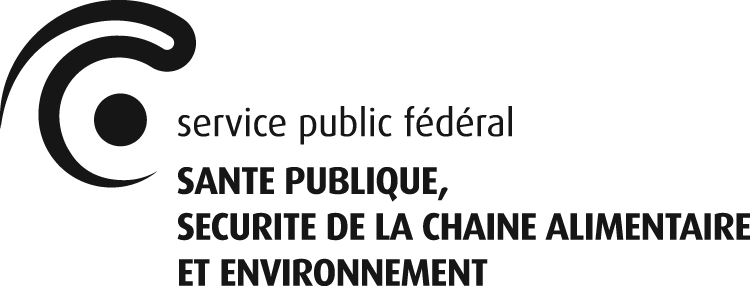 FRAIS D’EXPERTISETUBERCULOSE/ BRUCELLOSE/ LEUCOSE BOVINE/FA/ESB/RAGE*(*biffer les mentions inutiles)Arrêté royal du 19 avril 2014 relatif aux vacations des experts chargés de l’estimation des animaux pour le Fonds budgétaire pour la santé et la qualité des animaux et des produits animauxJe soussigné (e), (NOM et prénom)…………………………………...........................……..., désigné (e) par le Ministre comme expert, déclare que le Fonds budgétaire m’est redevable du montant de .......……..............……....euros, soit........................................................................................................... (en toutes lettres) pour l'expertise réalisée le..……/……../……....de…..……........bovin (s) appartenant au troupeau ayant le numéro de troupeau……………………………………. .*Vacations appliquées à partir du 1er octobre 2018. Ce montant est indexé annuellement  conformément  aux  dispositions  de  l'arrêté  royal  mentionné ci-dessus** A.R du 13 juillet 2017 ;  14 JUIN 2019. — Circulaire n° 673 -Adaptation du montant de l’indemnité kilométrique 2019Veuillez renvoyer ce formulaire dûment complété et signé de préférence par e-mail à :Apf.vetserv@health.fgov.be Ou  par courrier à l’adresse suivante :Fonds budgétaire pour la santé et la qualité des animaux et des produits animaux« Bovins »Eurostation II - 7ème étage, Place Victor Horta, 40 boite 10  - 1060 BruxellesNombre d’unités Prix unitaire (euros)Total (euros)Vacations (par demi-heure)23.53*Coûts de déplacement (par km)0.3653**Frais de séjourTotal ( a+ b+ c)Total ( a+ b+ c)AdressesL’expertL’exploitantRue + N°Code postalCommuneNuméro de compte (IBAN)Numéro de GSM en cas de problèmeFait à ……………………………………..,Le ………./………./……….Je déclare sur l'honneur que la présente déclaration est sincère et complète. L’expertVu et approuvéAllocation de base : 25.60.12.1211.03Sous-Fonds : BovinsEtat estimatif : Po :SPF, DG4